                        Консультация для родителей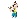 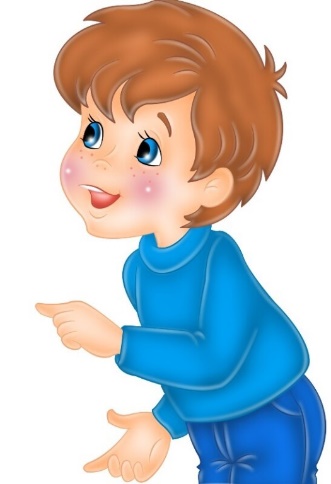                     В семье растет мальчик Лучшее воспитание – это личный пример взрослого. Для мальчика им, в идеале, должен быть отец и ближайшее окружение: брат, учитель, тренер…Однако реальность такова, что мальчик в дошкольном возрасте, когда закладываются основы его полоролевого поведения, окружен вовсе не мужчинами. В сфере образования почти повсеместно трудятся женщины, увеличилось количество неполных семей, да и в полных семьях мужчина-отец зачастую присутствует лишь формально.Что же делать мамам в такой ситуации? Просто следует с самого начала правильно организовать процесс воспитания мальчика, следуя следующим правилам: 1. Воспитание мальчика: не ограничивайте свободу!Чтобы мама могла воспитать в сыне мужские качества, прежде всего нужно сделать так, чтобы воспитание мальчика формировало его характер.Очень часто в мальчиках культивируется аккуратность, осторожность, прилежность. А потом мама пожинает плоды своего и бабушкиного воспитания: подрастая, сын не может дать отпор обидчику, преодолеть трудности, не хочет к чему-то стремиться. И родителям непонятно, откуда взялось это слабоволие в их сыне.Однако именно такие качества с раннего детства вкладываются в мальчика словами «Не беги – упадешь», «Не лезь, там опасно», «Не делай – поранишься», «Не трогай, я сама» и другие «не…». Будет ли при таком воспитании мальчика формироваться инициатива, ответственность, характер?Конечно, маму и бабушку отчасти можно понять, особенно когда ребенок единственный и долгожданный. Покладистый ребенок намного удобнее, под него не надо подстраиваться. Гораздо легче самой накормить двухлетнего ребенка, чем смотреть, как он размазывает кашу по тарелке. Быстрее одеть четырехлетку самой, чем ждать, пока он будет возиться с пуговицами и шнурками. Спокойнее, когда сын идет рядом и держится за руку, нежели бегает по площадке, норовя потеряться из виду. Такое воспитание мальчика искажает саму мужскую природу, отзываясь на психическом и физическом здоровье мальчиков. У них возникают страхи, порой переходящие в соматические проблемы (заикания, нервные тики, аллергии, проблемы с дыханием, частые болезни), формируется заниженная самооценка, развиваются проблемы в общении с другими детьми. Нередко возникает и обратная ситуация: мальчик может начать «защищаться» от напора родительской заботы агрессивным поведением, выражая таким образом детскую непокорность.Конечно, избавляться от привычек нелегко, но нужно понимать, что ребенок без помощи родителей не станет таким, как хотелось бы. Для этого ему нужна помощь взрослых и определенные условия. Не ограничивайте свободу движения малыша на прогулке, не отводите от маленьких «опасностей» (конфликт в песочнице с ровесником, перелезание  через низкую ограду и т.д.), но помогайте преодолевать трудности, подбадривайте.2. Воспитание мальчика. У ребенка должен быть пример для подражанияВне зависимости от того, воспитывает ли мальчика одинокая мама или он растет в полной семье, нужно постараться сделать так, чтобы образ мужчины, причем довольно привлекательный для мальчишеского восприятия, присутствовал в жизни семьи.Пока малыш не подрос, его вполне устраивает, что большую часть времени с ним проводит мама, но уже после 3 лет, когда ребенок отделяется от матери как в физическом, так и личностном плане, мальчик начинает все больше интереса проявлять к мужчинам: папе, дяде, дедушке. А к 6 годам ему становится крайне необходимо проводить время именно со взрослыми мужчинами, подражая им и имитируя их поведение. И здесь маме стоит позаботиться о том, чтобы сыну было с кем общаться. Совместный досуг с отцом помогает мальчику определиться в жизни, понять, кто он такой. Ведь только через общение с отцом и другими мужчинами ребенок осваивает нормы мужского поведения, формирует свое собственное мнение. И чем раньше папа начнет воспитывать сына, тем быстрее у того сформируется мужской стереотип поведения.Но что делать, если папы нет рядом? В таком случае маме необходимо найти среди родственников или друзей человека, который мог бы хоть время от времени появляться в жизни мальчика. Например, можно отвозить малыша к дедушке на выходные и оставлять их паять, строгать и мастерить вместе. А когда малыш подрастет, следует найти ему спортивную секцию или кружок, руководителем которого является мужчина, действительно любящий свое дело.Кроме того, образ настоящего мужчины для своего мальчика можно отыскать не только среди реальных людей. Для этой цели вполне подойдут и воображаемые персонажи. Достаточно найти книжного героя, на которого сыну хотелось бы равняться, повесить на стену фотографию отважного дедушки, рассказывать о своих предках и их мужественных поступках. Иными словами, надо создавать для сына микроклимат, благоприятствующий его мужскому становлению.3. Воспитать настоящего мужчину можно только в стабильной атмосфереПрежде всего мальчику (впрочем, как и девочке) требуется любовь и гармония в семье. Отец не должен бояться проявлять нежность к сыну. Такими вещами он не избалует ребенка, а сформирует его базовое доверие к миру и уверенность в своих близких. Любить – значит, быть неравнодушным к проблемам и чувствам ребенка, видеть в нем личность. Мальчик, воспитываемый чутко и последовательно, вырастает открытым, спокойным, уверенным в своих силах, способным к сочувствию, проявлению эмоций.4. Учите мальчика свободно выражать свои чувстваВажно, чтобы в семье не было запрета на выражение чувств. Плакать – это естественное проявление стресса. Так что не стоит идти на поводу у стереотипов и ругать мальчика за слезы. Просто стоит отнестись к ним как к сигналу, что ребенку плохо, и не подавлять его эмоции, а научить выражать их, по возможности, иным способом.5. Открыто признавайте свои ошибки Как воспитать настоящего мужчину? Конечно, на личном примере показать, что нужно всегда отвечать за свои слова. Папы и мамы должны быть критичными к себе. Если надо, признавать свою неправоту и просить прощения у сына, этим они лишь укрепят свой авторитет, показав справедливость. 6. Формируйте у ребенка навык сопереживанияВоспитывайте в мальчике нравственные качества. Будучи еще дошкольником, он многое может понять и сделать, начиная с помощи маме по дому и заканчивая уважительным отношением к пожилым людям в транспорте, дома, на улице. Такое поведение должно «подаваться» как норма. Убрать за собой посуду, застелить постель, уступить место бабушке в автобусе – это нормально для будущего мужчины.7. Воспитывая мальчика, поощряйте в нем самостоятельность Большое внимание в развитии мальчика отводите его независимости. Пусть он иногда чувствует свою значимость и свободу. В будущем это поможет ему стать счастливым и успешным, максимально реализовать свои возможности. Мальчикам свойственно стремление к самоутверждению и лидерству. Это очень важно для их дальнейшего развития. Поэтому надо поощрять желание сына делать собственный выбор, мыслить самостоятельно, напоминать, что он несет ответственность за свои поступки.8. Водите ребенка в спортивные секции Детям необходима двигательная активность для полноценного физического развития. Пока ребенок маленький, надо больше гулять с ним, позволять бегать, прыгать, падать, лазить, исследовать мир под чутким руководством родителей. Позже следует выделить время в недельном расписании сына на спортивную секцию, где он смог бы совершенствовать свои физические возможности и чувствовать себя сильным, ловким, уверенным в себе.Договариваемся заранееМамам стоит взять на заметку, что в контакте папы и ребенка. Отцы зачастую боятся оставаться надолго с малышом, потому что чувствуют себя неуверенно. Поэтому сделайте досуг папы с чадом максимально определенным. К примеру, скажите: «Завтра я уйду по делам на пару часов. Давай прикинем, чем бы вы могли заняться с сыном». Или: «В субботу вы наконец-то сможете построить шалаш, о котором давно мечтал наш мальчик». Так вы дадите мужчине шанс морально подготовиться к общению с ребенком.P.S. Общаясь с ребенком, мамы и папы не должны бояться быть смешными, неловкими или неуспешными. Дети, как известно, прощают родителям все, кроме фальши и равнодушия. Источник: https://www.2mm.ru/malysh/vospitanie-rebenka/1841/sleduyte-etim-8-sovetam-po-vospitaniyu-malchika-i-u-vas-vyrastet-nastoyaschiy-muzhchina                                                             Подготовила педагог- психолог Г.А. Медведева